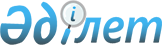 О внесении изменений в постановление Правительства Республики Казахстан от 14 февраля 2017 года № 66 "Об утверждении Положения об особом статусе организаций высшего и (или) послевузовского образования"Постановление Правительства Республики Казахстан от 5 августа 2022 года № 538.
      Правительство Республики Казахстан ПОСТАНОВЛЯЕТ:
      1. Внести в постановление Правительства Республики Казахстан от 14 февраля 2017 года № 66 "Об утверждении Положения об особом статусе организаций высшего и (или) послевузовского образования" следующие изменения:
      преамбулу изложить в следующей редакции:
      "В целях реализации подпункта 12) статьи 4 Закона Республики Казахстан "Об образовании" Правительство Республики Казахстан ПОСТАНОВЛЯЕТ:";
      в Положении об особом статусе организаций высшего и (или) послевузовского образования, утвержденном указанным постановлением:
      пункты 1 и 2 изложить в следующей редакции:
      "1. Положение об особом статусе организаций высшего и (или) послевузовского образования разработано в соответствии с подпунктом 12) статьи 4 Закона Республики Казахстан "Об образовании".
      2. Правительство Республики Казахстан вносит представление Президенту Республики Казахстан о присвоении особого статуса организациям высшего и (или) послевузовского образования.";
      пункт 4 изложить в следующей редакции:
      "4. Руководители организаций высшего и (или) послевузовского образования, имеющие особый статус, назначаются и освобождаются от должности в установленном законодательством порядке.";
      подпункт 14) пункта 5 изложить в следующей редакции:
      "14) внедрять новые технологии обучения, в том числе кредитные технологии обучения;";
      пункт 7 изложить в следующей редакции:
      "7. Должностные оклады профессорско-преподавательского состава и руководящих работников организаций высшего и (или) послевузовского образования, имеющих особый статус, независимо от организационно-правовой формы, определяются с учетом повышающего коэффициента 1,2 к установленным размерам должностных окладов, за исключением Академии государственного управления при Президенте Республики Казахстан, Академии правосудия при Верховном Суде Республики Казахстан, повышающий коэффициент которых определяется законодательством.
      Должностные оклады профессорско-преподавательского состава и руководящих работников организаций высшего и (или) послевузовского образования в области здравоохранения, имеющих особый статус, независимо от организационно-правовой формы, определяются с учетом повышающего коэффициента 1,75 к установленным размерам должностных окладов.
      Должностные оклады профессорско-преподавательского состава и руководящих работников организаций высшего и (или) послевузовского образования в области культуры и искусства, имеющих особый статус, независимо от организационно-правовой формы, определяются с учетом повышающего коэффициента 3,5 к установленным размерам должностных окладов.".
      2. Настоящее постановление вводится в действие по истечении десяти календарных дней после дня его первого официального опубликования и распространяется на отношения, возникшие с 1 января 2022 года.
					© 2012. РГП на ПХВ «Институт законодательства и правовой информации Республики Казахстан» Министерства юстиции Республики Казахстан
				
      Премьер-МинистрРеспублики Казахстан 

А. Смаилов
